Autism Way Forward Meeting8th November 2017Crompton Suite10am – 12pmChair – Cllr J Harrison, Lead Member for Social Care and Safeguarding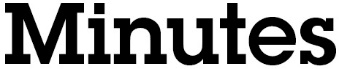 Present: Claire Hill (CH)Planning and Commissioning ManagerMaria Barber (MB)Quest Team, ASD CoordinatorSaira KhanBusiness Support (minutes)Debbie Burton (DB)Educational PsychologistMari Saeki (MS)National Autistic SocietySusannah MeakinCathy Williams Debbie Gainsborough Louise Herniman Cllr J Harrison Janette Olsen Janet Wray Ginny Alexander Head of Service, LD and MH, OMBCParent POINT, Oldham Commissioning Project Manager, Oldham CCGLead Member for Social and SafeguardingRight Start District Manager Bridgewater NHSNurse Consultant Pennine Care OMBS Deputy cabinet member Social Care and ProtectionApologies:Mark WarrenDirector, ASCDebbie BurtonEducational PsychologistKeith JeffreyOldham NHS CCGLindsey WoodHealthy Young MindsMari SaekiGMACAnne WoodOMBCMarian MillingTrue Colours CICDavid LloydTeam Manager, LD and Autism TeamGary FlanaganOldham NHS CCGDonna LewisOMBC1Welcome From ChairCllr J Harrison welcomed all to the meeting. Introductions were made from the attendees and apologies were given.2Minutes From the Last MeetingCllr J Harrison recapped the previous Minutes to ensure they were a True and Accurate record.  To amend the Job roles on the minutes as they are not accurate.   Actions from Previous Meeting: Page 2 item 3. – The SEND inspection to see how they can work on transitions more effectively and the work is ongoing.  Page 3 – Criminal Justice training.Item 6 – Action to be covered in the meeting.  Page 4 item 7 – Mari has sent has sent it and is being discussed in the sub group Getting the Right Support at the Right Time.  Item 8 – it is up to 16 and not 18 year olds.  Looking at the possibility of it can it be extended, will need to be commissioned.  POINT is an organisation which is a charity for parents, carers to come together to help each other.  It is for Children and young people with Autism. 3Autism Hour: Every year the National Autistic society have Autism hour and it took place in the week commencing 2nd October 2017.Below is a list of the events that took place in Oldham for Autism Awareness week.Autism Hour at Oldham LibraryMonday 2 October to Saturday 7 October We'll be taking steps to a more autism friendly world by dimming the lights in our children's library, sharing information about autism and helping our customers to understand.Autism support marketplaceTuesday 3 October, 10am-2pm Come down to Oldham Library and find out more about the services and support available locally.  Meet staff from POINT (Parents of Oldham in Touch), MioCare, OSCA (Oldham Support Group for Carers in Autism), Oldham Libraries and Bookstart. Find out how to 3D print your own fidget toy with Oldham Libraries.Autism friendly film screeningSaturday 7 October, 10.30am (settle in with a drink and a snack from 10am)Inside OutJoin us for this Autism friendly screening of Pixar's Inside Out with The Small Cinema.Following this, the Town Centre Manager has also been in contact to ask how can they have an Autism hour.  CH will meet up with them to have a look at this.  The meeting will need to look at how the businesses in the town centre can make reasonable adjustments to sound, lighting etc.  It would be helpful to have a poster in shop windows to make people aware of what being autism friendly is.  Some shops already offer Autism Friendly appointments – you just need to ask; Debenhams and Clarks, where you can book appointments and you do not need to wait.  To create an awareness and get more shops on board.  To advertise Autism hour in Health buildings and to encourage this through Partnership board meetings.  Raising Awareness can be done by Joint Council and CCG.  GP practices have regular Cluster meetings and to invite them to one the meetings.  The SEND inspection outcome will be published by Ofsted on 22nd November 2017.  ACTION: Request for an update from the SEND Team on the Ofsted report for the next meeting (Claire Hooley to process)4Autism Action Plans:To have a wider discussion with regards to the frequency of the Autism Strategy meetings.  CH and LH to get together in the new year to see what we have achieved from the action plans and what we need to prioritise over the coming years of the strategy.  In January 2018 it will be a year since it has been published and we need to have a thorough work plan in order for everyone to see what has been achieved and to present it to the Health and Wellbeing Board.  Louise and Claire will also look at the sub groups to see if there are any options for the groups to be merged as it has been recognized that there are a lot of cross overs in actions, and members attending a lot of meetings.  We will try and condense them.  During the SEND inspection interviews were held and the Autism Strategy and what difference it has made.  They were critical about what is available (services for people) and not what the plans are.  For example, we know that engagement with schools have been a struggle as schools have been unable to attend the meetings, this needs to be taken into consideration when Louise and Claire review the frequency and priorities of the meetings. Joined up Commissioning action plan, most of the items have been completed and to see how things can be better.  SEND commissioning and Joint Commissioning is an area that we know needs some work.   When the Ofsted report is published this will provide us with the areas that need to be prioritised.    ACTION:An update to be provided at the next meeting – Claire Hooley and Louise Herniman5Diagnosis Pathway:This initially started and was done in the sub group.  The document shown was where the gap was identified and Recommendations and the Next step.  The Gap analysis document below was discussed.  To be discussed in more detail at the Joined Up Commissioning meeting.6Autism Awareness Training:The training session which Maria B held were very well attended.  There were people from library services, Positive Steps, Business Support, Health Visitors and from the community Hubs.  There was mixed feedback from people as some people had knowledge whilst others didn’t.  ACTION: MB and CH to meet up and go through the feedback and see what other training could be offered.  To discuss in the next sub group meeting.  7Any Other BusinessNext Meeting is Wednesday 24th January 2018 10am – 12pm in the Lees Suite